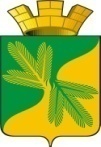 Ханты - Мансийский автономный округ – ЮграСоветский  районСОВЕТ   ДЕПУТАТОВГОРОДСКОГО ПОСЕЛЕНИЯ ТАЁЖНЫЙР Е Ш Е Н И Езарегистрировано в Управлении Министерства юстицииРоссийской Федерации по Ханты-Мансийскому автономному округу – Югре17.08.2022  рег. номер ru 865061022022002 22 июля 2022  года		                                                                                         №  192О  внесении  изменений   и дополнений в Устав городского поселения ТаёжныйВ соответствии с Федеральным законом Российской Федерации от 14.03.2022 № 60-ФЗ «О внесении изменений в отдельные законодательные акты Российской Федерации», законом Ханты-Мансийского автономного округа - Югры от 28.12.2007 № 201-оз «О гарантиях осуществления полномочий депутата, члена выборного органа местного самоуправления, выборного должностного лица местного самоуправления в Ханты-Мансийском автономном округе – Югре», Уставом городского поселения ТаёжныйСОВЕТ ДЕПУТАТОВ ГОРОДСКОГО ПОСЕЛЕНИЯ ТАЁЖНЫЙ РЕШИЛ:1. Внести в Устав городского поселения Таёжный следующие изменения:1.1. В подпункте  1.3. части 1 статьи 26 начало текста дополнить словами «и его несовершеннолетним детям в возрасте до 18 лет (при обучении в образовательных организациях - до 23 лет)»; 1.2. Часть 6 статьи 30 признать утратившей силу.2. Направить изменения в Устав городского поселения Таёжный в Управление Министерства Юстиции Российской Федерации по Ханты-Мансийскому автономному округу – Югре для государственной регистрации.3. Настоящее решение подлежит официальному опубликованию в течение семи дней со дня его поступления из Управления Министерства Юстиции Российской Федерации по Ханты-Мансийскому автономному округу – Югре.4. Настоящее решение вступает в силу после его официального опубликования.Председатель Совета депутатов городского поселения Таёжный 						                  И.Н.Вахмина                                                                      И.о.главы городского поселения Таёжный	       				                  Ю.Е.Хафизова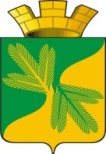 Ханты - Мансийский автономный округ – ЮграСоветский районАДМИНИСТРАЦИЯ ГОРОДСКОГО ПОСЕЛЕНИЯ ТАЁЖНЫЙCоглашение о предоставлениииных межбюджетных Трансфертов бюджету городского поселения Таёжныйг. Советский	                                                                       24 августа  2022 г.	Администрация Советского района, именуемая далее - Администрация района, в лице главы Советского района Буренкова Евгения Ивановича, действующего на основании Устава Советского района, и администрация городского поселения Таёжный, именуемая далее - Администрация поселения, в лице главы городского поселения Таёжный Аширова Артёма Радиковича, действующего  на основании Устава городского поселения Таёжный, совместно именуемые Стороны, в соответствии с Бюджетным кодексом Российской Федерации,  Федеральным  законом от 06.10.2003 № 131-ФЗ «Об общих принципах организации местного самоуправления в Российской Федерации», постановлением Правительства Ханты-Мансийского автономного округа – Югры от 27.12.2021 № 598-п «О мерах по реализации государственной программы Ханты-Мансийского автономного округа – Югры «Развитие гражданского общества» (далее Порядок предоставления субсидии), соглашением о предоставлении субсидии местному бюджету из бюджета Ханты-Мансийского автономного округа – Югры  от 12.08.2022 №  68-с, заключенным между Департаментом общественных, внешних связей и молодежной политики Ханты-Мансийского автономного округа – Югры  и администрацией Советского района, Уставом Советского района, решением Думы Советского района от 26.10.2018 № 227/НПА «Об утверждении Порядка предоставления межбюджетных трансфертов из бюджета Советского района»,  решением Думы Советского района от 28.12.2021  № 34 «О бюджете Советского района на 2022 год и на плановый период 2023 и 2024 годов», постановлением администрации Советского района от 29.10.2018 № 2325 «О  муниципальной программе «Управление муниципальными финансами  Советского района»,  постановлением администрации Советского района от 24.08.2022 № 2693 «О предоставлении иных межбюджетных трансфертов бюджету городского поселения Таёжный»  заключили настоящее Соглашение о нижеследующем.1. Предмет Соглашения	1.1. Предметом настоящего Соглашения является предоставление из бюджета Советского района бюджету  городского поселения Таёжный в 2022 году иных межбюджетных трансфертов на реализацию инициативных  проектов,  отобранных по результатам  регионального конкурса инициативных проектов, в рамках муниципальной программы «Управление муниципальными финансами Советского района»,  утвержденной постановлением администрации Советского района от 29.10.2018 № 2325 (далее иные межбюджетные трансферты).	 1.2. Предоставление иных межбюджетных трансфертов осуществляется в целях софинансирования реализации инициативного проекта «Благоустройство и озеленение площади Дома культуры МБУ «КСК «Содружество» (г.п. Таёжный ул. Железнодорожная, д. 15)», в соответствии с количественными и качественными характеристиками, иными сведениями об инициативном проекте, предусмотренными в представленных документах на участие в региональном конкурсе инициативных проектов, реализация которого предусмотрена постановлением администрации городского поселения Таёжный от 14.11.2018 № 277 «Об утверждении муниципальной программы «Формирование комфортной городской среды на территории городского поселения Таёжный»  (далее  мероприятие).	1.3. Уполномоченным органом Администрации района, осуществляющим взаимодействие с Администрацией поселения, на который со стороны Администрации района  возлагаются функции по исполнению (координацию исполнения) настоящего Соглашения, является Финансово-экономическое управление администрации Советского района.2. Финансовое обеспечение расходных обязательств, в целях софинансирования которых предоставляются иные межбюджетные трансферты 	2.1. Общий объем бюджетных ассигнований, предусматриваемых в бюджете  городского поселения Таёжный на финансовое обеспечение расходных обязательств, в целях софинансирования которых предоставляются иные межбюджетные трансферты, составляет: в 2022 году  2 558 970 (Два миллиона пятьсот пятьдесят восемь тысяч девятьсот семьдесят) рублей 70 копеек.	2.2. Размер иных межбюджетных трансфертов, предоставляемых из бюджета Советского района  в бюджет городского поселения Таёжный в соответствии с настоящим Соглашением, составляет в 2022 году 69,95% от общего объема бюджетных ассигнований, указанного в пункте 2.1 настоящего Соглашения, но не более 1 790 000 (Один миллион семьсот девяносто тысяч) рублей 00 копеек.	2.3. В случае внесения в закон Ханты-Мансийского автономного округа – Югры о бюджете Ханты-Мансийского автономного округа – Югры на текущий финансовый год и плановый период и (или) нормативный правовой акт Правительства Ханты-Мансийского автономного округа – Югры, исполнительного органа государственной власти Ханты-Мансийского автономного округа – Югры изменений, предусматривающих уточнение в соответствующем финансовом году объемов бюджетных ассигнований на финансовое обеспечение мероприятий, в целях софинансирования реализации которых предоставляются иные межбюджетные трансферты, в настоящее Соглашение вносятся соответствующие изменения.3. Порядок, условия предоставления и сроки перечисления иных межбюджетных трансфертов 	3.1. Иные межбюджетные трансферты предоставляются в пределах лимитов бюджетных обязательств, доведенных до Администрации района.	3.2. Иные межбюджетные трансферты предоставляются при выполнении следующих условий:	3.2.1. Наличие утвержденного муниципального правового акта Администрации поселения, об утверждении перечня мероприятий (объектов), в целях софинансирования которых предоставляются иные межбюджетные трансферты;	3.2.2. Наличие в бюджете  городского поселения Таёжный соответствующих бюджетных ассигнований на финансовое обеспечение расходных обязательств, в целях софинансирования которых предоставляются иные межбюджетные трансферты, в объеме, предусмотренном пунктом 2.1 настоящего Соглашения;	3.3. Перечисление иных межбюджетных трансфертов из бюджета  Советского района  в бюджет городского поселения Таёжный осуществляется на счет Управления Федерального казначейства по Ханты-Мансийскому автономному округу - Югре, открытый органу Федерального казначейства в учреждении Центрального банка Российской Федерации для учета операций со средствами бюджета городского поселения Таёжный.	3.4. Перечисление иных межбюджетных трансфертов из бюджета Советского района осуществляется Финансово-экономическим управлением администрации Советского района в доле, соответствующей уровню софинансирования расходного обязательства Администрации поселения, указанному в пункте 2.2 настоящего Соглашения на основании документов, подтверждающих принятые денежные обязательства, платежных документов, связанных с исполнением расходных обязательств в целях софинансирования которых предоставляются иные межбюджетные трансферты,  представленных Администрацией поселения, при условии предоставления в администрацию Советского района копий платежных поручений Управления Федерального казначейства по Ханты-Мансийскому автономному округу – Югре о зачислении в бюджет городского поселения Таёжный  инициативных платежей в целях реализации мероприятия.3.5 Перечисление иных межбюджетных трансфертов из бюджета Советского района осуществляется Финансово-экономическим управлением администрации Советского района в пределах суммы, необходимой для оплаты денежных обязательств по расходам Администрации поселения  (в размере фактической потребности), источником финансового обеспечения которых являются средства иных межбюджетных трансфертов.4. Взаимодействие Сторон	4.1. Администрация района обязуется:	4.1.1. Обеспечить предоставление иных межбюджетных трансфертов в порядке и при соблюдении Администрацией поселения условий предоставления иных межбюджетных трансфертов, установленных настоящим Соглашением, в пределах лимитов бюджетных обязательств на 2022 год, доведенных Администрации района.	4.1.2. Осуществлять контроль за соблюдением Администрацией поселения условий предоставления иных межбюджетных трансфертов и других обязательств, предусмотренных настоящим Соглашением.	4.1.3. Осуществлять оценку результативности реализации мероприятия, в целях софинансирования которого предоставляются иные межбюджетные трансферты,  на основании данных отчетности, представленной Получателем.	4.1.4. В случае если Администрацией поселения по состоянию на 31 декабря 2022 года допущены нарушения  обязательств, предусмотренных подпунктом 4.3.3  пункта 4.3 настоящего Соглашения, и в срок до 01 февраля 2023 года, указанные нарушения не устранены, рассчитать объем средств, подлежащий возврату (сокращению) из бюджета городского поселения Таёжный в бюджет Советского района в срок до 15 февраля 2022 года, и направить Администрации поселения требование о возврате средств иных межбюджетных трансфертов в бюджет Советского района в указанном объеме.	 4.1.5. В случае нецелевого использования иных межбюджетных трансфертов и (или) нарушения Администрацией поселения условий их предоставления (расходования), к Администрации поселения применяются бюджетные меры принуждения, предусмотренные бюджетным законодательством Российской Федерации и (или) меры административной ответственности.	В случае непредставления отчетов, предусмотренных в подпункте 4.3.3 пункта 4.3 настоящего Соглашения Администрация района  направляет главе городского поселения Таёжный  предложение об инициировании проведения в установленном порядке служебной проверки с целью привлечения виновных должностных лиц, ответственных за представление указанной информации, к дисциплинарной ответственности в соответствии с законодательством Российской Федерации.	4.1.6. Выполнять иные обязательства, установленные бюджетным законодательством Российской Федерации, Порядком предоставления субсидии, муниципальными правовыми актами Советского района и настоящим Соглашением.	4.2. Администрация района вправе запрашивать у Администрации поселения документы и материалы, необходимые для осуществления контроля за соблюдением условий предоставления иных межбюджетных трансфертов и других обязательств, предусмотренных настоящим Соглашением,  в том числе данные бухгалтерского учета и первичную документацию, связанные с исполнением Администрацией поселения условий предоставления иных межбюджетных трансфертов.4.3. Администрация поселения обязуется:	4.3.1. Обеспечивать выполнение условий предоставления иных межбюджетных трансфертов, установленных пунктом 3.2 настоящего Соглашения.	4.3.2. Обеспечить исполнение мероприятия, в целях софинансирования которого предоставляются иные межбюджетные трансферты.	4.3.3. Обеспечивать представление Администрации района  не позднее 13 января 2023 года отчетов:	4.3.3.1. о расходах по форме согласно запросу Финансово-экономического управления администрации Советского района;	4.3.3.2. о достижении значений показателей результативности по форме согласно запросу  Финансово-экономического управления администрации Советского района.	4.3.4. В случае получения соответствующего запроса обеспечивать представление Администрации района документов и материалов, необходимых для осуществления контроля за соблюдением условий предоставления иных межбюджетных трансфертов и других обязательств, предусмотренных настоящим Соглашением.	4.3.5. Возвратить в бюджет Советского района неиспользованный по состоянию на 1 января 2023 года, остаток средств иных межбюджетных трансфертов в сроки, установленные бюджетным законодательством Российской Федерации.	4.3.6. Возвратить объем средств иных межбюджетных трансфертов, рассчитанный Администрацией района,  в случае нарушения обязательств в части соблюдения уровня софинансирования, в срок до 15 февраля, следующего за годом предоставления иных межбюджетных трансфертов.	4.3.7. Своевременно предоставлять отчеты, предусмотренные подпунктом 4.3.3 пункта 4.3 настоящего Соглашения, Финансово-экономическому управлению администрации Советского района. 	4.3.8. Согласовывать с Администрацией района муниципальные программы городского поселения Таёжный, софинансируемые за счет средств бюджета Советского района, и внесение в них изменений, которые влекут изменения объемов финансирования и (или) показателей результативности (результатов) муниципальных программ и (или) изменение состава мероприятий указанных программ, на которые предоставляются иные межбюджетные трансферты.	4.3.9. Выполнять иные обязательства, установленные бюджетным законодательством Российской Федерации, Порядком предоставления субсидии и настоящим Соглашением.4.4. Администрация поселения вправе:	4.4.1. обращаться в Администрацию района за разъяснениями в связи с исполнением настоящего Соглашения.	4.4.2. Предусмотреть в местном бюджете бюджетные ассигнования на исполнение расходного обязательства Администрации поселения в объеме, превышающем размер расходного обязательства Администрации поселения, в целях софинансирования которого предоставляются иные межбюджетные трансферты.	4.4.3. Осуществлять иные права, установленные бюджетным законодательством Российской Федерации, Порядком предоставления субсидии и настоящим Соглашением.5. Ответственность Сторон	5.1. В случае неисполнения или ненадлежащего исполнения своих обязательств по настоящему Соглашению Стороны несут ответственность в соответствии с законодательством Российской Федерации и Ханты-Мансийского автономного округа – Югры, муниципальными правовыми актами Советского района.	5.2. В случае если неиспользованный по состоянию на 1 января 2023 года, следующего за отчетным, остаток иных межбюджетных трансфертов не перечислен в доход бюджета Советского района, указанные средства подлежат взысканию в доход бюджета Советского района  в порядке, установленном приказом Финансово-экономического управления администрации Советского района  15 от 10.02.2021 «О Порядке взыскания в доход бюджета Советского района неиспользованных остатков межбюджетных трансфертов, полученных в форме субвенций и иных межбюджетных трансфертов, имеющих целевое назначение».	5.3. Основанием для освобождения Администрации поселения,  допустившей нарушение обязательств, предусмотренных подпунктом 4.3.2 пункта 4.3 настоящего Соглашения, от применения мер ответственности, предусмотренных бюджетным законодательством Российской Федерации, является документально подтвержденное наступление обстоятельств непреодолимой силы, препятствующих исполнению соответствующих обязательств.	Под обстоятельствами непреодолимой силы в настоящем Соглашении понимаются чрезвычайные, непредвиденные и непредотвратимые обстоятельства (стихийные бедствия (наводнение, ураган), наступившие на территории городского поселения Таёжный, запретительные меры государств, запрет торговых операций, в том числе с отдельными странами, вследствие принятия международных санкций и другие, не зависящие от воли сторон соглашения обстоятельства), возникшие в течение срока  реализации Соглашения, которые нельзя было разумно ожидать при заключении Соглашения либо избежать или преодолеть, а также находящиеся вне контроля сторон Соглашения.	К обстоятельствам непреодолимой силы не могут быть отнесены нарушения обязанностей со стороны контрагентов Администрации поселения  по муниципальным контрактам, отсутствие на рынке нужных для исполнения обязательств товаров, отсутствие у городского поселения Таёжный необходимых денежных средств, а также финансово-экономический кризис, изменение валютного курса, девальвация национальной валюты, преступные действия неустановленных (установленных) лиц.	5.5. Финансово-экономическое управление администрации Советского района  при наличии основания, предусмотренного пунктом 5.4 настоящего Соглашения, подготавливает заключение об освобождении Администрации поселения от применения мер ответственности, предусмотренных бюджетным законодательством Российской Федерации.	В случае отсутствия оснований для освобождения Администрации поселения от применения мер ответственности, Администрация района не позднее 1 февраля 2023 года,  направляет в Администрацию поселения требование по возврату из бюджета городского поселения Таёжный в  бюджет Советского района средств, подлежащих возврату, с указанием  сроков их возврата в соответствии с настоящим Соглашением (далее требование по возврату).	В случае полного или частичного неперечисления сумм средств, указанных в требовании по возврату, в течение 5 рабочих дней со дня истечения установленного срока возврата в бюджет Советского района из бюджета городского поселения Таёжный Администрация района направляет в орган муниципального финансового контроля документы и материалы в целях применения к Администрации поселения бюджетных мер принуждения.	6. Заключительные положения	6.1. Споры, возникающие между Сторонами в связи с исполнением настоящего Соглашения, решаются ими, по возможности, путем проведения переговоров с оформлением соответствующих протоколов или иных документов. При недостижении согласия споры между Сторонами решаются в судебном порядке.	6.2. Подписанное Сторонами соглашение вступает  в силу после его официального опубликования (обнародования) Сторонами и действует до полного исполнения Сторонами своих обязательств по настоящему Соглашению.В случае заключения нового соглашения по предмету настоящего Соглашения обязательства сторон по настоящему Соглашению прекращаются.	6.3. Изменение настоящего Соглашения осуществляется по инициативе Сторон и оформляется в виде дополнительного соглашения к настоящему Соглашению, которое является его неотъемлемой частью. Подписанное Сторонами дополнительное соглашение вступает в силу после его официального опубликования (обнародования) Сторонами.	6.4. Внесение в настоящее Соглашение изменений, предусматривающих ухудшение установленных значений показателей результативности, увеличение сроков реализации предусмотренных настоящим Соглашением мероприятий, не допускается в течение всего срока действия настоящего Соглашения, за исключением случаев, если выполнение условий предоставления иных межбюджетных трансфертов оказалось невозможным вследствие обстоятельств непреодолимой силы, изменения значений целевых показателей и индикаторов подпрограммы «Создание условий для развития гражданских инициатив, обеспечение взаимодействия с гражданами и организация их участия в реализации потенциала территории» государственной программы «Развитие гражданского общества», утвержденной постановлением Правительства Ханты-Мансийского автономного округа – Югры от 31 октября 2021 № 487-п и в случае сокращения размера иных межбюджетных трансфертов.6.5. Расторжение настоящего Соглашения возможно при взаимном согласии Сторон. 7. Подписи СторонАдминистрация района				     Администрация поселенияГлава                                                                                                               ГлаваСоветского района                                                                                         городского поселения ТаёжныйЕ.И. Буренков				      А.Р. Аширов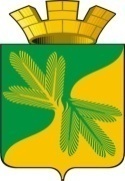 МУНИЦИПАЛЬНОЕ СРЕДСТВО МАССОВОЙ ИНФОРМАЦИИ ОРГАНОВ МЕСТНОГО САМОУПРАВЛЕНИЯГОРОДСКОГО ПОСЕЛЕНИЯ ТАЁЖНЫЙОФИЦИАЛЬНО:ОФИЦИАЛЬНЫМ ОПУБЛИКОВАНИЕМ МУНИЦИПАЛЬНЫХ ПРАВОВЫХ АКТОВ ЯВЛЯЕТСЯ ИХ ОПУБЛИКОВАНИЕ В ГАЗЕТЕ  «ВЕСТНИК ТАЁЖНОГО СТАТЬЯ 35 ПУНКТ 3 УСТАВА ГОРОДСКОГОПОСЕЛЕНИЯ ТАЁЖНЫЙ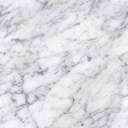 